BIODATA
 Class of Membership Applied for_______________________________________________________________ Present Class of Membership & No._____________________________________________________________(In case of transfer of Membership to higher category)  - (Attach copy of certificates) Name Mr./Ms./Dr./ Prof./Rank__________________________________________________________________
 (In Capital Letters)       (Defence)                          (Surname)                  (First name)                                (Middle name) Father’s/Husband Name_____________________________________________________________________
 Date of Birth     ___  ___  ___  ___  ____________                     Nationality_____________________________Mailing Address____________________________________________________________________________Telephone (off)  _______________________(Res.) ____________________(Fax) _____________________Mobile number ___________________________Email  ___________________________________________
  Note: Each entry of the applicants including professional experience should be initiated by one of the proposers after due verification. Certificates attached should also be attested.  
* 	For Defence Officers only 
** 	For Govt and PSU Officers a copy of Pay Band/ Pay scale is necessary. *** 	For persons in Pvt Services a copy of their total pay, designation & profile of their organization is necessary.DECLARATION BY THE APPLICANTFORM A (Byelaw 6)
I, the undersigned agree that in the event of my election to the membership of any class in the Institution of Electronics and Telecommunication Engineers, I will be governed by the Constitution of the Institution as it now is, or as it may hereafter be altered; and that I will advance the objects of the Institution as far as they shall be in my power. Further, as a member of the Institution, I shall follow professional ethics, maintain integrity in research and publications, uphold the cause and dignity of the Institution endeavour to be objective in my judgment and strive for the enrichment of human values and thoughts. Provided that, whenever I shall signify in writing to the Secretary General that I am desirous of withdrawing from the Institution, I shall, after the payment of any arrears which may be due from me at the period, be free from this obligation.Witness my hand, this______________    day of___________________       ______________________
             			Date			        Month			         YearEncl:	1.	Bio-data	2.	Certificate_________________copies
	3.	Cheques/Bank Draft No.________dated________(Please write your name on the reverse of cheque/ Draft)  drawn on________________________in favor of “IETE, New Delhi” of Rs.____________is enclosed* Mandatory2TO BE FILLED IN BY THE MEMBERS WHO OPT FOR LIFE MEMBERSHIP OF THE INSTITUTION

(The Life Membership card will be issued to members on receipt of full Life Membership Fee)(Page-6)

Please paste your Passport size photograph And Signature on the box provided.
Photograph                                   Signature Class and Membership No
 (To be filled in by the Office
In case of new joining)                                                                                           Category                             membership Number
Name                                     D          D         M        M       Y         Y      Y          YArea of Specialization:3THE INSTITUTION OF ELECTRONICS AND TELECOMMUNICATION ENGINEERS2, Institutional Area, Lodhi Road, New Delhi-110 003Ref : IETE/App No…………….                  						Date………………………Dear Sir, This is to acknowledge the receipt of your Application Form for admission to the class of ……………. of the IETE along with a Fee of `……………. Your application is under process, and you will hear from us shortly. Till then you may correspond with us, if desired, by quoting Application No……………… Your’s faithfullyAssistant Secretary (M&CC)4Eligibility Criteria for Various Grades of Membership                                                                        FELLOWS (Byelaw-11)                   To be retained by the Candidate11. 	A candidate for election as Fellow or for transfer to the class of Fellow shall satisfy the Governing Council that he               possesses the following qualifications:(a)	Age: He shall have attained the age of thirty-five(Forty) years on the date of his application for election or transfer.(b)	Academic Qualification: AMIETE/BE/B.Tech/B.Sc (Engg) in Electrical Engg., Electronics Engg., Electrical Commn Engg; Instrumentation Engg; ICT; Computer Science Engineering; Bio-electronics & Bioinformatics; .ME/M.Tech/MS(Computer Science Engineering), MCA/ M.Sc.(Physics with Electronics)/ M.Sc.(Computer Science), ALCCS, DOEACC 'C' Level, DOEACC'B' Level, Post graduate diploma in IT (allied subjects & Engineering.) OR shall have passed any other examination, which in the opinion of the Governing Council, is equivalent to or warrants exemption, from the AMIETE examination of the Institution; OR shall have passed a post-graduate examination of a recognized university, and/or Institution or equivalent in any of the disciplines as in Bye-Law 1 (f).(c)	Occupation: He shall be engaged in the discipline in a position of high responsibility, provided that a temporary unemployment shall not be deemed a disqualification; or shall have retired from the profession after having held, before his application for election or transfer, a position of high responsibility.(d)	Experience : He shall have had at least ten years experience in the discipline during which he, either shall have held a position of higher responsibility in an oraganisation for a period of five years, of shall have made outstanding contribution in the discipline.MEMBERS (Byelaw-12)12. A candidate for election as a Member or for transfer to the class of Member shall satisfy the Governing Council that he possesses the following qualifications:(a) Age: He shall have attained the age of(thirty) years on the date of his application for election or transfer. (b) Academic Qualification: AMIETE/BE/B.Tech/B.Sc (Engg) in Electrical Engg., Electronics Engg., Electrical Commn Engg; Instrumentation Engg; Information Technology; Computer Science; Bio-electronics. ME/M.Tech/MS(Computer Science), MCA/M.Sc(Physics with Electronics)/ M.Sc.(Computer Science), ALCCS, DOEACC 'C' Level, DOEACC 'B' Level. OR shall have passed any other examination, which in the opinion of the Governing Council, is equivalent to or warrants exemption from the AMIETE examination of the Institution. OR shall have passed a post-graduate examination of a recognized university, and/or Institution or equivalent in any of the disciplines as in Bye-Law 1 (f). (c) Experience: He shall have had subsequent professional experience of at least five years during which he either shall have held a position of responsibility in an organization for a period of four years in the disciplines or shall have made a significant contribution in Electronics and/or Telecommunications, provided a temporary unemployment shall not be deemed a disqualification. (d) Details for govt and PSU officer’s a copy of Pay Band/ Pay scale is necessary.                                                    ASSOCIATE MEMBERS (Byelaw-13)
13. A candidate for election to the class of Associate Member shall satisfy the Governing Council that he possesses the following qualifications; (a) Age: He shall have attained the age of twenty-one years on the date of his application for election. (b) Academic Qualification: He shall have passed the AMIETE examination of the Institution as per examination regulations prescribed by the Governing Council from time to time; OR BE/B. Tech/B. Sc. (Engg) in Electronics Engg., Electrical Engg., Electrical Commn Engg; Instrumentation Engg; Computer Science & Engg; Bio-electronics. OR shall have passed any other examination, which in the opinion of the Governing Council is equivalent to or warrants exemption from the AMIETE Examination of the Institution.                                                             ASSOCIATES (Byelaw-14)
Every candidate for election to the class of Associate shall be not less than 30 years of age shall satisfy the Governing Council that he has rendered useful service to the profession of Electronics, Telecommunication Engineering, and allied subjects either in the field of Commerce or Finance or Law or in any other area of application. Notwithstanding the above, a candidate enrolled in IETE for postgraduate Advanced Level Course in Computer Science shall also qualify for election to the class of Associates.5.MEMBERSHIP FEE FOR CORPORATE MEMBERS
 (Effective from 01 January 2018) 
New Corporate Members Joining IETE as Life Members (One Time fee only) 
New Members applying for Life membership will pay Application fee and Admission fee with Life Membership fee according to their age as per the chart given below:All Membership fee is including 18% GST.Existing Life Corporate Members applying for higher category are required to pay only          difference of Life Membership fee according to their age as per above chart.632222227**
Form IETE-1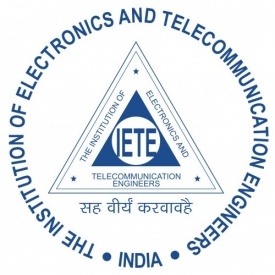 THE INSTITUTION OF ELECTRONICS 
AND TELECOMMUNICATION ENGINEERS 2, Institutional Area, Lodi Road, New Delhi-110 003Phone: 011-43538858/41, Fax:011-24649429Email: membership@iete.orgWebsite: http://www.iete.org,APPLICATION FORM FOR DIRECT ELECTION/ TRANSFER TO THE CLASS OF FELLOW/ MEMBER/ ASSOCIATE MEMBER/ ASSOCIATETHE INSTITUTION OF ELECTRONICS 
AND TELECOMMUNICATION ENGINEERS 2, Institutional Area, Lodi Road, New Delhi-110 003Phone: 011-43538858/41, Fax:011-24649429Email: membership@iete.orgWebsite: http://www.iete.org,_________________________________________          PININITIALS OFPROPOSERDegree/DiplomaExamination AuthorityName of College/ InstitutionName of College/ InstitutionYear of PassingBranch of EngineeringDesignation/Rank*Designation/Rank*Pay Band & Grade payGovt /PSU Officers**
Pvt Sector/ Others ***OrganisationOrganisationPeriodFrom                            To                       PeriodFrom                            To                       Membership of Other Institutions and AwardsMembership of Other Institutions and AwardsMembership of Other Institutions and AwardsMembership of Other Institutions and AwardsMembership of Other Institutions and AwardsMembership of Other Institutions and AwardsMembership of Other Institutions and AwardsResume of Professional Experience (in about 100 words) (Engineering works/ Research Publications/ Specialization)INITIALS OF PROPOSER Date :                     Signature_______________________PROPOSER’S RECOMMENDATON *Name_______________________________________ Class & Membership No_______________ Signature__________________
Name_______________________________________ Class & Membership No_______________ Signature__________________FOR OFFICE USE ONLY                    Membership
1.  App.No._______________________2.  Acknowledgement on________________________________________
3.  Considered at M&CC/ CM Nos._____________________ Recommended for_______________________
Dealing Assistant                                                                                                          Assistant Secretary (M & CC)    _Date of BirthAddress     PIN CODEMobile-Fax-E-mail-Email: membership@iete.orgWebsite: http://www.iete.org, 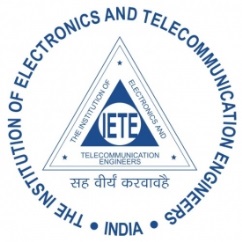           Phone: 011-43538858/41               Fax: 011-24649429                                                                REMARKS(To be filled in by the applicant)Name  __________________________________Address________________________________________________________________________________
PIN CODE    _____________________Please Note :               Copies of Certificates of Qualifications and experience are to be attached with the Form For Fellows (i.e.FIETE) it shall be proposed by two corporate members of the Institution of the class not below than a Fellow For Members (i.e. MIETE) shall be proposed by two corporate members of the Institution of the class not below than a Member For Associate Members/ Associates shall be proposed by two members of the Institution of the class not below than an Associate MemberLife Compounded Fee Life Compounded Fee Life Compounded Fee Age at the time of Enrolment Fellow India                    Abroad Member India                   Abroad Associate Member/ Associate India                    Abroad Age upto 35 years                   -5,310                      $200 4,130                 $200 Age 36 years and above but upto 60 years 7,080                      $200 5,900                     $200 4,720                       $200 Age 61 years and above 4,720                       $200 3,540                        $200 2,950                        $200 In Addition Application Fee    1,180                     $20 1,180                     $20 1,180                     $20 Admission Fee 1,180                      $30 1,180                     $30 1,180                      $30 